Dexxxxxxx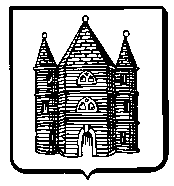 AMÉNAGEMENT RUE RÉSERVÉE AU JEUUne rue réservée au jeu est une rue qui est fermée à la circulation de transit pendant 7 jours consécutifs entre 12h00 et 19h00 au cours des vacances scolaires – avec un maximum de 2 fois par rue réservée au jeu et par année civile – afin que les enfants aient la possibilité de jouer dans la rue. Pendant cette période, les enfants ont la priorité sur la circulation. Chaque rue réservée au jeu compte minimum deux responsables de la rue réservée au jeu, qui sont chargés de placer les barrières pendant les heures de jeu.Les dossiers doivent être transmis au Service sports et jeunesse dûment et correctement complétés. Chaque dossier est ensuite examiné quant à sa faisabilité. Si l’évaluation d’un dossier est négative, cette décision ne peut être révoquée. Tout dossier introduit en retard ou incomplet n’est pas examiné.Comment demander une rue réservée au jeu ?Vous transmettez le présent formulaire complété ainsi que l’enquête riverains au Service sports et jeunesse par e-mail, par courrier postal ou par remise à la caisse de la piscine, au plus tard 3 semaines avant la période durant laquelle vous souhaitez aménager la rue réservée au jeu.L’enquête riverains doit être signée par minimum 15 enfants âgés de 5 à 14 ans et domiciliés dans la rue (et/ou dans les environs immédiats) et par 2 responsables de la rue réservée au jeu bénévoles.Service sports et jeunesseTél. 02 380 07 75sport-jeunesse@rhode-saint-genese.beRue Tête d’épine 3/001 à 1640 Rhode-Saint-GenèseVous complétez également le formulaire de demande (en ligne) via EAGLE. Le lien prévu à cet effet est disponible sur le site internet de la commune dans la rubrique Occupation du domaine public https://www.rhode-saint-genese.be/fr/occupation-du-domaine-publicLe collège des échevins traite votre demande. Vous recevez ensuite l’approbation du collège des bourgmestre et échevins concernant la rue réservée au jeu, avec mention de la période concernée, des données de contact des responsables de la rue réservée au jeu et des éventuelles conditions supplémentaires. Données relatives au demandeurDonnées relatives à la rue réservée au jeuResponsable 1 rue réservée au jeuResponsable 2 rue réservée au jeuEnquête riverains rue réservée au jeuNom de la rue réservée au jeu : ……………………………………………………………………………………………………………..Veuillez transmettre l’enquête riverains et le formulaire de demande dûment complétés au Service sports et jeunesse, rue Tête d’épine 3/001 à 1640 Rhode-Saint-Genèse – Tél. 02 380 07 75 - sport-jeunesse@rhode-saint-genese.be.À compléter par la communeDate de réception : 	Approuvé le : 	Le soussigné déclare, par la présente, avoir pris connaissance du règlement relatif aux rues réservées au jeu, voir www.rhode-saint-genese.be.(Nom, date & signature du demandeur)Nom et prénomAdresseE-mailTéléphone/GSMNom de la rueQuel morceau de la rue voulez-vous fermer (de quel coin à quel coin ou à partir de quel numéro de maison) :…………………………..………………………………………………………………….Y a-t-il des magasins ou des professions libérales dans la rue?       Oui    -    NonQuel morceau de la rue voulez-vous fermer (de quel coin à quel coin ou à partir de quel numéro de maison) :…………………………..………………………………………………………………….Y a-t-il des magasins ou des professions libérales dans la rue?       Oui    -    NonQuel morceau de la rue voulez-vous fermer (de quel coin à quel coin ou à partir de quel numéro de maison) :…………………………..………………………………………………………………….Y a-t-il des magasins ou des professions libérales dans la rue?       Oui    -    NonQuel morceau de la rue voulez-vous fermer (de quel coin à quel coin ou à partir de quel numéro de maison) :…………………………..………………………………………………………………….Y a-t-il des magasins ou des professions libérales dans la rue?       Oui    -    NonQuel morceau de la rue voulez-vous fermer (de quel coin à quel coin ou à partir de quel numéro de maison) :…………………………..………………………………………………………………….Y a-t-il des magasins ou des professions libérales dans la rue?       Oui    -    NonQuel morceau de la rue voulez-vous fermer (de quel coin à quel coin ou à partir de quel numéro de maison) :…………………………..………………………………………………………………….Y a-t-il des magasins ou des professions libérales dans la rue?       Oui    -    NonQuel morceau de la rue voulez-vous fermer (de quel coin à quel coin ou à partir de quel numéro de maison) :…………………………..………………………………………………………………….Y a-t-il des magasins ou des professions libérales dans la rue?       Oui    -    NonQuel morceau de la rue voulez-vous fermer (de quel coin à quel coin ou à partir de quel numéro de maison) :…………………………..………………………………………………………………….Y a-t-il des magasins ou des professions libérales dans la rue?       Oui    -    NonQuel morceau de la rue voulez-vous fermer (de quel coin à quel coin ou à partir de quel numéro de maison) :…………………………..………………………………………………………………….Y a-t-il des magasins ou des professions libérales dans la rue?       Oui    -    NonQuel morceau de la rue voulez-vous fermer (de quel coin à quel coin ou à partir de quel numéro de maison) :…………………………..………………………………………………………………….Y a-t-il des magasins ou des professions libérales dans la rue?       Oui    -    NonQuel morceau de la rue voulez-vous fermer (de quel coin à quel coin ou à partir de quel numéro de maison) :…………………………..………………………………………………………………….Y a-t-il des magasins ou des professions libérales dans la rue?       Oui    -    NonQuel morceau de la rue voulez-vous fermer (de quel coin à quel coin ou à partir de quel numéro de maison) :…………………………..………………………………………………………………….Y a-t-il des magasins ou des professions libérales dans la rue?       Oui    -    NonQuel morceau de la rue voulez-vous fermer (de quel coin à quel coin ou à partir de quel numéro de maison) :…………………………..………………………………………………………………….Y a-t-il des magasins ou des professions libérales dans la rue?       Oui    -    NonQuel morceau de la rue voulez-vous fermer (de quel coin à quel coin ou à partir de quel numéro de maison) :…………………………..………………………………………………………………….Y a-t-il des magasins ou des professions libérales dans la rue?       Oui    -    NonQuel morceau de la rue voulez-vous fermer (de quel coin à quel coin ou à partir de quel numéro de maison) :…………………………..………………………………………………………………….Y a-t-il des magasins ou des professions libérales dans la rue?       Oui    -    NonQuel morceau de la rue voulez-vous fermer (de quel coin à quel coin ou à partir de quel numéro de maison) :…………………………..………………………………………………………………….Y a-t-il des magasins ou des professions libérales dans la rue?       Oui    -    NonQuel morceau de la rue voulez-vous fermer (de quel coin à quel coin ou à partir de quel numéro de maison) :…………………………..………………………………………………………………….Y a-t-il des magasins ou des professions libérales dans la rue?       Oui    -    NonDate de début 
rue réservée au jeuJourJourMoisAnnéeDate de fin 
rue réservée au jeuJourJourMoisAnnéeNom et prénomAdresseNr. de téléphoneE-mail…………………………………………………………………………………………………………………………….………………………………………………………………………………………………………………………………………………………………………………………………………………………………………………………………………………………………………………………………………………………………………………………Nom et prénomAdresseNr. de téléphoneE-mail…………………………………………………………………………………………………………………………….………………………………………………………………………………………………………………………………………………………………………………………………………………………………………………………………………………………………………………………………………………………………………………………Rue et numéro de maison NomDate de naissanceD’accordPas d’accordSignature1…../..…/…...Pas d’accord2…../..…/…...3…../..…/…...4…../..…/…...5…../..…/…...6…../..…/…...7…../..…/…...8…../..…/…...9…../..…/…...10…../..…/…...11…../..…/…...12…../..…/…...13…../..…/…...14…../..…/…...15…../..…/…...